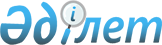 Шалқар ауданы бойынша шетелдіктер үшін 2022 жылға арналған туристік жарна мөлшерлемелерін бекіту туралыАқтөбе облысы Шалқар аудандық мәслихатының 2022 жылғы 25 наурыздағы № 179 шешімі. Қазақстан Республикасының Әділет министрлігінде 2022 жылғы 4 сәуірде № 27376 болып тіркелді
      "Қазақстан Республикасындағы жергілікті мемлекеттік басқару және өзін-өзі басқару туралы"Қазақстан Республикасы Заңының 6-бабының 2-10 тармағына, Қазақстан Республикасы Үкіметінің 2021 жылғы 5 қарашадағы "Шетелдіктер үшін туристік жарнаны төлеу қағидаларын бекіту туралы" № 787 қаулысына сәйкес, Шалқар аудандық мәслихаты ШЕШТІ:
      1. 2022 жылғы 1 қаңтардан бастап 31 желтоқсанды қоса алғанда туристерді орналастыру орындарындағы шетелдіктер үшін туристік жарнаның мөлшерлемелері-болу құнының 0 (нөл) пайызы бекітілсін.
      2. Осы шешім 2022 жылғы 1 қаңтардан бастап қолданысқа енгізіледі.
					© 2012. Қазақстан Республикасы Әділет министрлігінің «Қазақстан Республикасының Заңнама және құқықтық ақпарат институты» ШЖҚ РМК
				
      Шалқар аудандық мәслихатының хатшысы 

С. Бигеев
